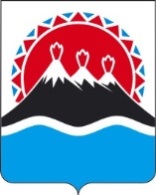 П О С Т А Н О В Л Е Н И ЕГУБЕРНАТОРА КАМЧАТСКОГО КРАЯ           г. Петропавловск-КамчатскийВ соответствии с Законом Камчатского края от 29.12.2014 № 564 «Об особо охраняемых природных территориях в Камчатском крае»ПОСТАНОВЛЯЮ:1. Внести в постановление губернатора Камчатской области от 25.04.2006 № 206 «Об образовании государственного экспериментального биологического (лососевого) заказника регионального значения «Река Коль» следующие изменения:1) в части 1:а) слова «220 242 га» заменить словами «220 041,37 га»;б) слова «приложениям № № 1 – 3» заменить словами «приложениям № № 1 – 2»;2) в приложении № 4:а) в части 1.2 слова «220 242 га» заменить словами «220 041,37 га»;б) в разделе 4: - дополнить частью 4.1.4.7. следующего содержания:«4.1.4.7. Зона хозяйственной деятельности «Рыбоперерабатывающий завод в нижнем течении реки Кехта с линейными объектами» устанавливается в целях строительства и последующей эксплуатации рыбоперерабатывающего завода, вспомогательных зданий и сооружений, линейных объектов. В целях предотвращения деградации природных ландшафтов в пределах зоны запрещается:1) строительство, реконструкция и эксплуатация объектов, включая линейные, без положительного заключения государственной экологической экспертизы; 2) сброс хозяйственно-бытовых и производственных сточных вод, а также отходов рыбопереработки (биологических отходов) в реку Кехта;3) порча и загрязнение земель, в том числе в результате сброса хозяйственно-бытовых и производственных сточных вод, отходов рыбопереработки (биологических отходов);4) размещение отходов производства и потребления, в том числе отходов рыбопереработки (биологических отходов), сжигание любых видов отходов;5) сверхнормативное загрязнение атмосферного воздуха;6) использование прибрежных защитных полос и водоохранных зон водных объектов с нарушением ограничений хозяйственной и иной деятельности (специального режима), установленных водным законодательством, включая заправку, ремонт и обслуживание транспортных средств и спецтехники;7) обустройство мест хранения горюче-смазочных материалов в нарушение противопожарных и природоохранных требований.»;- пункт 1 части 4.4 изложить в следующей редакции:«1) по разрешениям, выданным дирекцией Заказника:а) проведение научно-исследовательских, опытно-методических, изыскательских и экспериментальных работ по комплексной оценке, мониторингу и охране природно-ресурсного потенциала на особо охраняемой природной территории согласно утвержденным планам и программам научно-исследовательских работ;б) проведение инженерно-экологических изысканий, геолого-ревизионных работ (без применения взрывных, буровых, шахтных и других тяжелых видов работ);в) добыча питьевых и технических подземных вод в порядке, установленном законодательством Российской Федерации в сфере недропользования.Организации, планирующие проводить перечисленные виды работ на территории Заказника, обязаны не позже, чем за месяц до начала работ согласовать их с надзорными органами и дирекцией Заказника.»;3) приложение № 5 изложить в редакции согласно приложению к настоящему постановлению;4) в приложении № 6:а) часть 2.5 изложить в следующей редакции:«2.5. Буферная зона  «Приморская тундра» устанавливается в виде полосы шириной 300 м от линии восточной границы зоны хозяйственной деятельности «Приморская галечниковая коса» вглубь территории:- южная граница: точка 325 с координатами 53°46'07.29" С.Ш. 155°57'25.46" В.Д. (юго-западный край территории Заказника),- восточная граница: параллельная линия на расстоянии 300 м от линии восточной границы зоны хозяйственной деятельности «Приморская галечниковая коса» с разрывом в последовательно соединенных точках со следующими координатами: 53°56'7.06" С.Ш. 155°55'12.57" В.Д., 53°56'13.19" С.Ш. 155°54'54.24" В.Д., 53°56'13.46" С.Ш. 155°54'54.54" В.Д., 53°56'7.48" С.Ш. 155°55'12.57" В.Д.- северная граница: точка 326 с координатами 55°58'14.92" С.Ш. 155°54'19.29" В.Д. (северо-западный край территории Заказника). Протяженность полосы 22 751 м, площадь зоны (6 821 176 м2).В границы зоны не входит линейный участок зоны хозяйственной деятельности «Рыбоперерабатывающий завод в нижнем течении реки Кехта с линейными объектами» длиной 387 м, шириной 10 м, площадью 3 824 м2, установленный в следующих границах:- крайняя северная точка 1 соответствует точке с координатами 53◦56′13.46″ С.Ш. 155◦54′54.54″ В.Д.; далее граница проходит прямой линией в юго-восточном направлении на протяжении 377 метров до точки 2 с координатами 53◦56′7.48″ С.Ш. 155◦55′12.57″ В.Д., расположенной на линии восточной границы буферной зоны «Приморская тундра»; далее граница проходит в южном направлении на протяжении 14 метров до точки 8 с координатами 53◦56′7.06″ С.Ш. 155◦55′12.74″В.Д.;  далее граница проходит прямой линией в северо-западном направлении на расстоянии 387 метров до крайней северо-западной точки  9 с координатами 53◦56′13.19″ С.Ш. 155◦54′54.24″В.Д., расположенной на линии западной границы буферной зоны «Приморская тундра»; далее граница проходит прямой линией в северо-восточном направлении на протяжении 10 метров и замыкается в исходной точке 1.»; б) раздел 4 дополнить частью 4.7 следующего содержания:«4.7. Зона хозяйственной деятельности «Рыбоперерабатывающий завод в нижнем течении реки Кехта с линейными объектами» устанавливается в пределах земельных участков с кадастровыми номерами 41:07:0010106:1062,  41:07:0010106:1066 на общей площади 108 966 м2, за пределами водоохранной зоны реки Кехта, в следующих границах:  - северная граница: проходит от точки 1 с координатами 53◦56′13.46″ С.Ш. и 155◦54′54.54″ В.Д.; далее граница проходит прямой линией в юго-восточном направлении на протяжении 377 метров до точки 2 с координатами 53◦56′7.48″ С.Ш. и 155◦55′12.57″ В.Д., расположенной на линии восточной границы буферной зоны «Приморская тундра»; далее прямой линией также в юго-восточном направлении на протяжении 314 метров до точки  3а с координатами 53◦56′2.52″ С.Ш. и 155◦55′27.56″ ВД; далее граница проходит по дуге в юго-восточном направлении на протяжении 7 метров, последовательно пересекая точку 3б с координатами 53◦56′2.50″ С.Ш. 155◦55′27.64″ ВД,, точку 3в с координатами 53◦56′2.49″ С.Ш. 155◦55′27.74″ В.Д., точку 3г с координатами 53◦56′2.49″ С.Ш. 155◦55′27.83″ В.Д. до точки 3 с координатами 53◦56′2.50″ С.Ш. 155◦55′27.93″ В.Д.; далее в северо-восточном направлении на протяжении 500 метров до точки 4 с координатами 53◦56′8.36″ С.Ш. 155◦55′53.44″ В.Д.;- восточная граница: от точки 4 граница проходит прямой линией на протяжении 63 метра по направлению на юго-запад до точки 5 с координатами 53◦56′6.36″ С.Ш. 155◦55′52.79″ В.Д., далее на юг на протяжении 155 метров до точки 6 с географическими координатами 53◦56′1.37″ С.Ш. 155◦55′54.45″ В.Д.;-  юго-западная граница: от точки 6 прямой линией в юго-западном направлении на протяжении 534 метра до точки 7 с координатами 53◦55′55.50″ С.Ш. 155◦55′26.54″ В.Д., - западная и северо-западная граница: от точки 7 в северо-восточном направлении на протяжении 200 метров до точки с координатами 53◦56′1.92″ С.Ш. 155◦55′27.65″ В.Д.; далее граница проходит по дуге в северо-западном направлении на протяжении 10 метров, последовательно пересекая точку 8а с координатами 53◦56′2.01″ С.Ш. 155◦55′27.63″ В.Д., точку 8б с координатами 53◦56′2.08″ С.Ш. 155◦55′27.59″ В.Д,, точку 8в с координатами 53◦56′2.14″ С.Ш. 155◦55′27,51″ В.Д., до точки 8 с координатами 53◦56′2.19″ С.Ш. 155◦55′27.42″ В.Д.; далее граница проходит прямой линией в северо-западном направлении на расстоянии 694 метра до точки 9 с координатами 53◦56′13.19″ С.Ш. 155◦54′54.24″ В.Д., затем в северо-восточном направлении на протяжении 10 метров и замыкается в исходной точке 1.»; в) в разделе 5:- абзац 8 изложить в следующей редакции:«- исключаются все зоны хозяйственной деятельности («Промысловые участки нижней Коли», «Приморская галечниковая коса», «Телефонная линия», «Трасса газопровода», «Биостанция Река Коль», «Киумшечекская», «Рыбоперерабатывающий завод в нижнем течении реки Кехта с линейными объектами»).»;- абзац 10 изложить в следующей редакции:«Общая площадь зоны – 1 106 106 034 м2.». 2. Настоящее постановление вступает в силу через 10 дней после дня его официального опубликования.ГУБЕРНАТОР КАМЧАТСКОГО КРАЯ                                          В.И. ИЛЮХИНПояснительная запискак проекту постановления Губернатора Камчатского края «О внесении изменений в постановление губернатора Камчатской области от 25.04.2006 № 206 «Об образовании государственного экспериментального биологического (лососевого) заказника регионального значения «Река Коль»Настоящий проект постановления Губернатора Камчатского края разработан в соответствии с пунктом 2 статьи 10, частью 3 статьи 131 Закона Камчатского края от 29.12.2014 № 564 «Об особо охраняемых природных территориях в Камчатском крае», частью 3.4 постановления Правительства Камчатского края от 26.07.2016 № 291-П «Об утверждении Порядка принятия решений о создании, об уточнении границ, изменении режима особой охраны, о продлении срока функционирования, ликвидации (снятии статуса) особо охраняемых природных территорий регионального значения в Камчатском крае» в целях выделения на территории государственного экспериментального биологического (лососевого) заказника регионального значения «Река Коль» (далее – Заказник) зоны хозяйственной деятельности «Рыбоперерабатывающий завод в нижнем течении реки Кехта с линейными объектами» (далее – зона хозяйственной деятельности) общей площадью 108 966 м2 (10,9 га) в пределах земельных участков с кадастровыми номерами 41:07:0010106:1062, 41:07:0010106:1066.Зона хозяйственной деятельности выделяется из зоны общего режима и рекреации и буферной зоны  «Приморская тундра» Заказника, располагается за пределами водоохранных и рыбоохранных зон реки Кехта. В целях предотвращения деградации природных ландшафтов для зоны хозяйственной деятельности устанавливается специальный охраны и режим природопользования.Строительство рыбоперерабатывающего завода обусловлено необходимостью социально-экономического развития Соболевского района и создания дополнительных рабочих мест для местного населения. Выделение зоны хозяйственной деятельности не противоречит целям создания и задачам функционирования Заказника. Одной из задач Заказника в соответствии с Положением о нем, утвержденным постановлением губернатора Камчатского области от 25.04.2006 № 206 «Об образовании государственного экспериментального биологического (лососевого) заказника регионального значения «Река Коль», предусматривается разработка механизма и организация сотрудничества с природопользователями, осуществляющими свою деятельность на территории Заказника, а именно вовлечение хозяйствующих субъектов и местного населения в охрану водных биологических ресурсов Заказника как основы жизнедеятельности населения Соболевского района. Кроме того, в Заказнике разрешено промышленное рыболовство в границах утвержденных рыбопромысловых участков с учетом ограничений, установленных положением о Заказнике.Проект постановления Губернатора Камчатского края подготовлен с учетом решения Межведомственной рабочей группы по выработке решений по вопросам функционирования и развития системы особо охраняемых природных территорий регионального значения в Камчатском крае от 21.12.2018 № 7, которым выделение указанной зоны признано целесообразным.Принятие настоящего проекта постановления Губернатора Камчатского края не потребует выделения дополнительных финансовых средств из краевого бюджета.Проект постановления Губернатора Камчатского края размещен 31.01.2019 на Едином портале проведения независимой антикоррупционной экспертизы и общественного обсуждения проектов нормативных правовых актов Камчатского края в сети «Интернет» для проведения в срок до 11.02.2019 независимой антикоррупционной экспертизы.Настоящий проект постановления Губернатора Камчатского края подлежит оценке регулирующего воздействия в соответствии с постановлением Правительства Камчатского края от 06.06.2013 № 233-П «Об утверждении Порядка проведения оценки регулирующего воздействия проектов нормативных правовых актов Камчатского края и экспертизы нормативных правовых актов Камчатского края».№О внесении изменений в постановление губернатора Камчатской области от 25.04.2006 № 206 «Об образовании государственного экспериментального биологического (лососевого) заказника регионального значения «Река Коль»